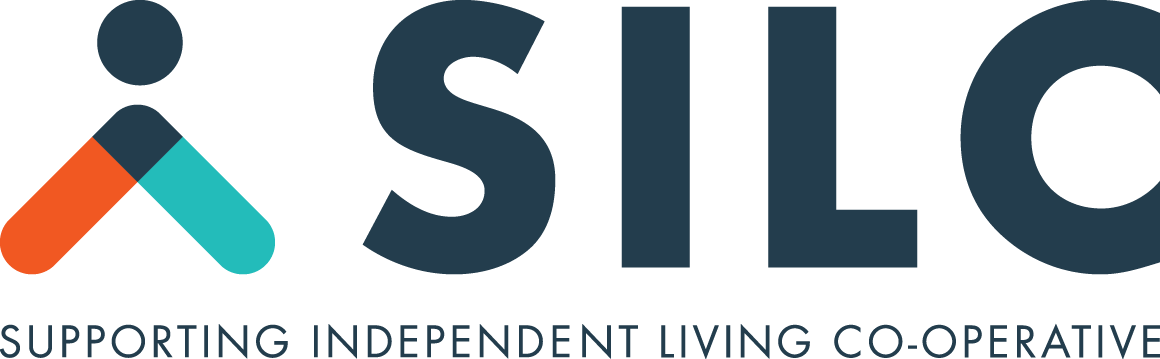 Team Meeting MinutesTeam Meeting and General Meeting of Members of XX Co-operativeTime:		Date:		Address:Names of those in attendance:Apologies:Minutes of Previous Team Meeting on [date] were adopted.HousematesStaff ChangesRosterDates when Day Programs will be closed/need to be at HouseStaff Leave PlansParents Away DatesIncidentsWH&S (Staff)TrainingIT Accounting Documentation Repairs and Maintenance Vehicle Staff Quality SurveysNDISDate and Time of Next MeetingThe meeting closed at ……………………………………….Chairperson